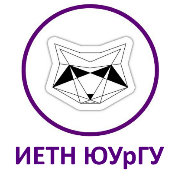 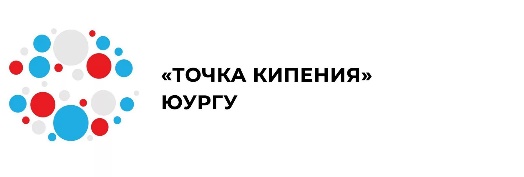 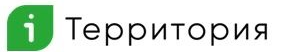 Хакатон от iTерритории* на тему "Голосовой помощник для цифровизации работы горячей линии поликлиник Челябинска"*Областное государственное бюджетное учреждение  «Челябинский региональный центр навигационно-информационных технологий»  19 февраля 2021 г.Университетская Точка Кипения ЮУрГУ, пр. Ленина 87, 144/3б15:20 – 15:30Регистрация участников15:30 – 15:40Приветственное словоЕкатерина Вячеславовна Давыдова, заместитель министра информационных технологий, связи и цифрового развития.Алена Александровна Замышляева, директор Института естественных и точных наук ЮУрГУ, заведующий кафедрой «Прикладная математика и программирование» Бунова Елена Вячеславовна, программный директор Университетской Точки Кипения ЮУрГУ, доцент кафедры «Прикладная математика и программирование» Филатов Илья Александрович, директор ОГБУ ЧРЦНИТ, Пичик Михаил Михайлович, зам. директора ОГБУ ЧРЦНИТ.15:40 – 16:00О задаче на хакатон и планируемых результатах     Александр Ткачиков, ведущий специалист iTерритории*  16:10 – 16:30«Путешествие с страну искусственного интеллекта» Костерин Вадим Валентинович, ст. преподаватель кафедры «Информационные системы в экономике»16:30 – 17:10Бизнес игра для тимбилдинга17:20 – 18:20Соревнование по настольному теннису среди участников20 февраля 2021 г.Университетская Точка Кипения ЮУрГУ, пр. Ленина 87, 144/3б13:00 – 13:10Сбор участников в «Точке кипения» ЮУрГУ13:10 – 13:15Приветственное словоБунова Елена Вячеславовна, программный директор Университетской Точки Кипения ЮУрГУ, доцент кафедры «Прикладная математика и программирование» Александр Ткачиков  –  Ведущий  специалист iТерритории ОГБУ ЧРЦНИТ13:15 – 15:10Решение задачи проекта 15:20 – 16:20Подготовка презентации 16:30 – 17:15Выступление команд перед экспертной комиссией (5 мин на команду) + 2 вопроса на команду17:15 – 17:30Перерыв, подведение итогов.17:30 – 17:40Подведение итогов, вручение призов и сертификата команде-победителю.Поздравление и приглашение на практику и работу в iTерриторию -Бадриева Татьяна Анатольевна,  главный HR специалист iТерритории17:50 – 18:50Соревнование по настольному теннису среди участников18:50– 19:00Награждение победителей в соревновании по настольному теннису